ПРОЄКТ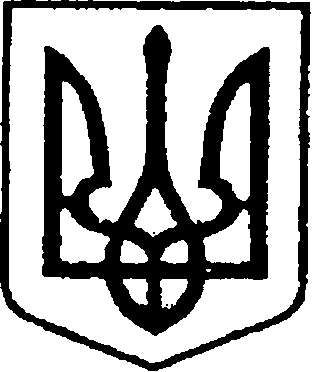 УКРАЇНАЧЕРНІГІВСЬКА ОБЛАСТЬН І Ж И Н С Ь К А    М І С Ь К А    Р А Д АВ И К О Н А В Ч И Й    К О М І Т Е ТР І Ш Е Н Н Явід     червня 2020 року	                 м. Ніжин	                                        №Про відзначення з нагодиДня Конституції УкраїниВідповідно до статей 40, 42, 53, 59 Закону України «Про місцеве самоврядування в Україні», рішення Ніжинської міської ради Чернігівської області «Про внесення змін до рішення Ніжинської міської ради                            від 03 травня 2017 року №27-23/2017 «Про затвердження Положень                  про Почесну грамоту, Грамоту та Подяку виконавчого комітету Ніжинської міської ради» від 02.02.2018 р. №18-35/2018, Регламенту виконавчого комітету Ніжинської міської ради Чернігівської області VІІ скликання, затвердженого рішенням виконавчого комітету Ніжинської міської ради Чернігівської області VІІ скликання від 11.08.2016 р. №220 (із змінами), розглянувши клопотання заступника міського голови з питань діяльності виконавчих органів ради Алєксєєнка І. В., начальника фінансового управління Ніжинської міської ради Писаренко Л. В., командира Спеціального авіаційного загону Оперативно-рятувальної служби цивільного захисту Державної служби України з надзвичайних ситуацій, полковника служби цивільного захисту Коробки І. М., виконавчий комітет Ніжинської міської ради вирішив: 	1.Нагородити Грамотою виконавчого комітету Ніжинської міської ради за сумлінне виконання службових обов’язків, високий професіоналізм                      та з нагоди відзначення Дня Конституції України:  	1.1.прапорщика служби цивільного захисту Кочергу Руслана Петровича, інструктора-рятувальника групи пошуково-рятувальної                                і парашутно-десантної служби Спеціального авіаційного загону Оперативно-рятувальної служби цивільного захисту Державної служби України                          з надзвичайних ситуацій;	1.2.Остапець Інну Володимирівну, головного спеціаліста-економіста відділу планування доходів та аналізу виконання бюджету фінансового управління Ніжинської міської ради.2.Оголосити Подяку виконавчого комітету Ніжинської міської ради             за сумлінне виконання службових обов’язків, високий професіоналізм                      та з нагоди відзначення Дня Конституції України:           	2.1.старшині служби цивільного захисту Фалю Олександру Михайловичу, старшому трактористу відділення інженерної техніки групи аеродромно-технічного забезпечення частини авіаційно-технічного                          та матеріального забезпечення Спеціального авіаційного загону Оперативно-рятувальної служби цивільного захисту Державної служби України                          з надзвичайних ситуацій;	2.2.старшому лейтенанту служби цивільного захисту Шатайлу Дмитру Сергійовичу, старшому техніку групи технічного обслуговування і ремонту засобів зв’язку, радіотехнічного забезпечення та телекомунікаційних систем вузла зв’язку, автоматизованих систем управління та радіотехнічного забезпечення Спеціального авіаційного загону Оперативно-рятувальної служби цивільного захисту Державної служби України з надзвичайних ситуацій;	2.3.Корж Олені Євгенівні, офіціанту їдальні (об’єднаної) господарчої групи продовольчої служби частини авіаційно-технічного та матеріального забезпечення Спеціального авіаційного загону Оперативно-рятувальної служби цивільного захисту Державної служби України з надзвичайних ситуацій;	2.4.Дворник Оксані Михайлівні, головному спеціалісту-економісту бюджетного відділу фінансового управління Ніжинської міської ради;	2.5.Симоненко Катерині Миколаївні, начальнику сектора інформаційно-аналітичної роботи відділу інформаційно-аналітичної роботи та комунікацій з громадськістю виконавчого комітету Ніжинської міської ради.3.Відділу юридично-кадрового забезпечення апарату виконавчого комітету Ніжинської міської ради (Лега В. О.) забезпечити оприлюднення цього рішення протягом п’яти робочих днів з дати його прийняття                              на офіційному сайті Ніжинської міської ради.4.Відділу бухгалтерського обліку апарату виконавчого комітету Ніжинської міської ради (Єфіменко Н. Є.) забезпечити виконання цього рішення у частині придбання бланків грамот, подяк та рамок.5.Контроль за виконанням цього рішення залишаю за собою.Міський голова                                                                                     А. В. ЛінникПояснювальна запискадо проєкту рішення «Про відзначення з нагодиДня Конституції України»Відповідно до ст. 40 Закону України «Про місцеве самоврядування                в Україні», рішення Ніжинської міської ради Чернігівської області                     «Про внесення змін до рішення Ніжинської міської ради від 03 травня                2017 року №27-23/2017 «Про затвердження Положень про Почесну грамоту, Грамоту та Подяку виконавчого комітету Ніжинської міської ради»                        від 02.02.2018 р. №18-35/2018, клопотань заступника міського голови                        з питань діяльності виконавчих органів ради Алєксєєнка І. В., начальника фінансового управління Ніжинської міської ради Писаренко Л. В., командира Спеціального авіаційного загону Оперативно-рятувальної служби цивільного захисту Державної служби України з надзвичайних ситуацій, полковника служби цивільного захисту Коробки І. М. пропонуються до відзначення грамотами та подяками виконавчого комітету Ніжинської міської ради представники організацій та установ м. Ніжина. Проєкт рішення складається з чотирьох розділів.Відділ юридично-кадрового забезпечення апарату виконавчого комітету Ніжинської міської ради, відповідно до Закону України «Про доступ                       до публічної інформації», забезпечує опублікування цього рішення протягом п’яти робочих днів з дати його підписання шляхом оприлюднення                               на офіційному сайті Ніжинської міської ради.Доповідати проєкт рішення на засіданні буде начальник сектора                     з питань кадрової політики відділу юридично-кадрового забезпечення апарату виконавчого комітету Ніжинської міської ради Чепуль Ольга Віталіївна.Начальник відділу юридично-кадровогозабезпечення апарату виконавчогокомітету Ніжинської міської ради                                                          В. О. Лега